04.10.2021Устранение забояУл. Мичурина 18Ул. Ленина 67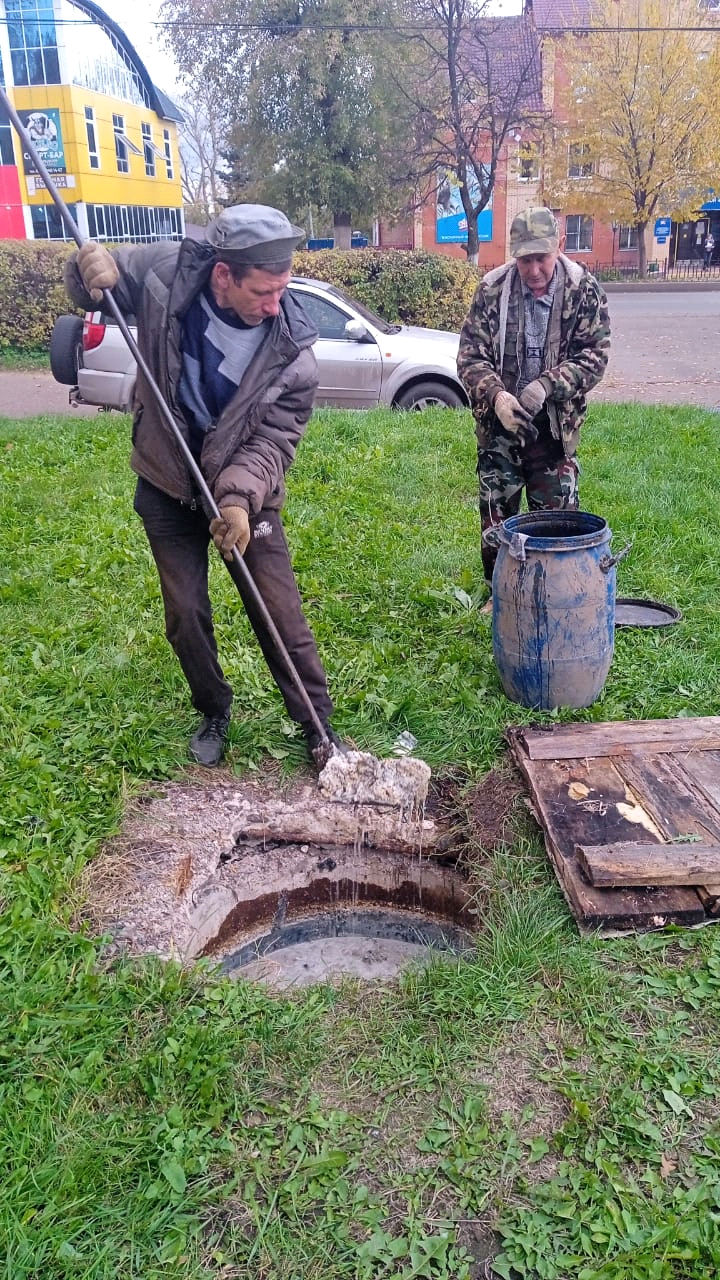 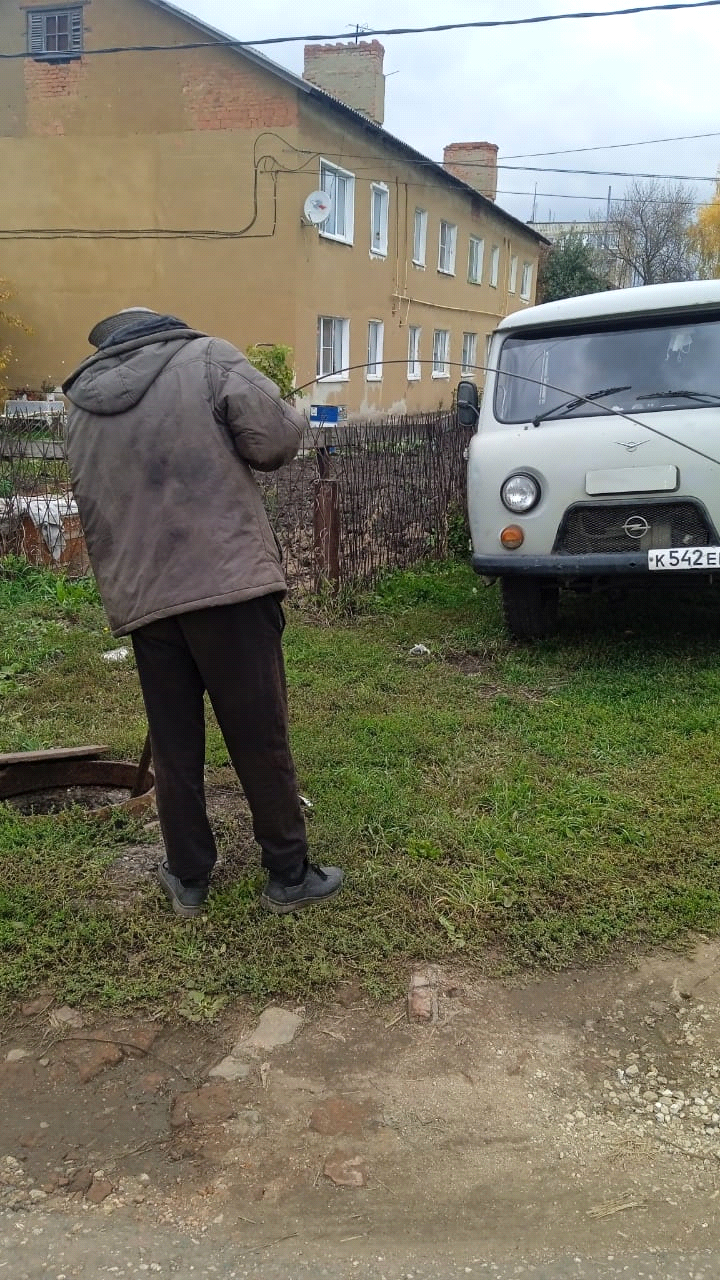 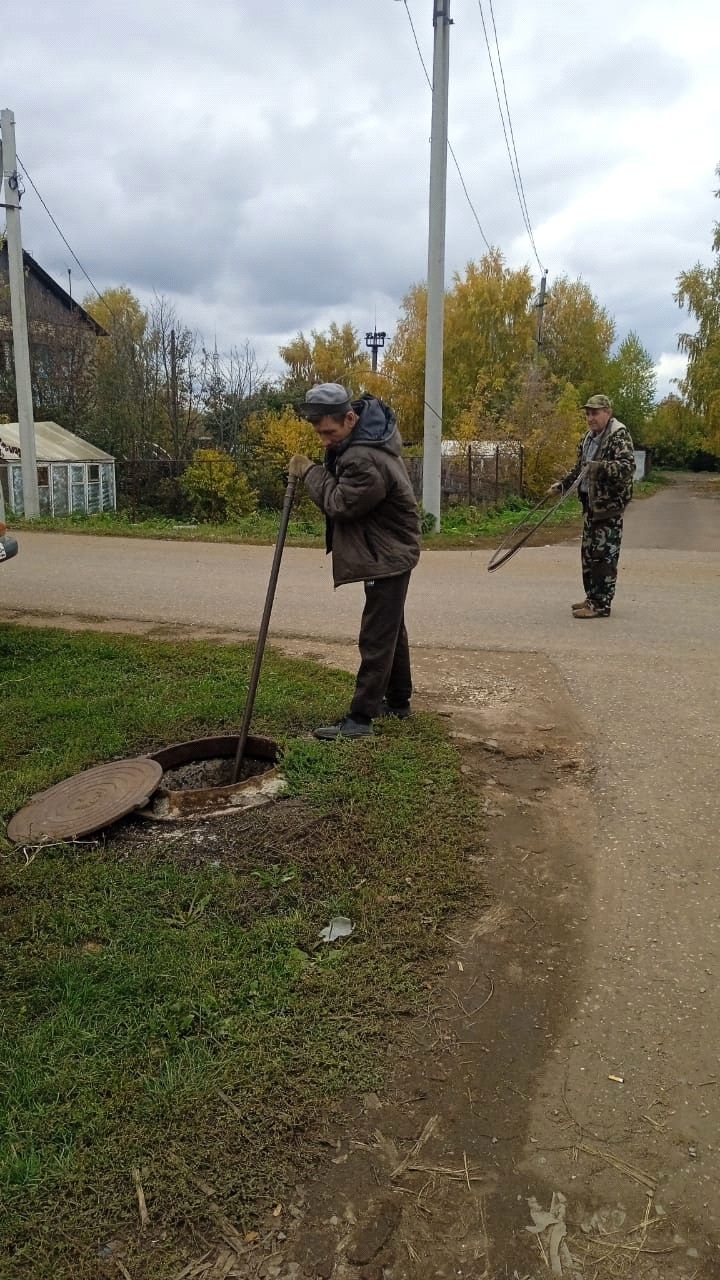 